О дополнительных мерах по защите населения в связи с угрозой распространения новой коронавирусной инфекции (2019-пСоV) в Добринскоммуниципальном районе	В соответствии со статьей 4.1 Федерального закона от 21 декабря 1994 года № 68-ФЗ «О защите населения и территорий от чрезвычайных ситуаций природного и техногенного характера», постановлением Правительства Российской Федерации от 30 декабря 2003 года № 794 «О единой государственной системе предупреждения и ликвидации чрезвычайных ситуаций», приказом МЧС России от 22 января 2013 года № 33 «Об утверждении порядка реализации и отмены дополнительных мер по защите населения и территорий от чрезвычайных ситуаций», распоряжением администрации Липецкой области от 10 марта 2020 года №102-р «О введении режима повышенной готовности на территории Липецкой области», на основании протоколов заседаний рабочей группы Государственного совета Российской Федерации по противодействию распространению новой коронавирусной инфекции, вызванной 2019-nCoV, от 20 марта 2020 года № 4-28-3/20, постановлением администрации Липецкой области от 26 марта 2020 года № 159 «О дополнительных мерах по защите населения в связи с угрозой распространения новой коронавирусной инфекции (2019-пСоV) в Липецкой области» администрация Добринского муниципального района 	ПОСТАНОВЛЯЕТ:Принять дополнительные меры по защите населения в связи с угрозой распространения новой коронавирусной инфекции (2019-nCoV):1.1. Запретить до 14 апреля 2020 года проведение спортивных, зрелищных, публичных и иных массовых мероприятий.Временно приостановить:проведение досуговых, развлекательных, зрелищных, культурных, физкультурных, спортивных, выставочных, просветительских, рекламных и иных подобных мероприятий с присутствием граждан, а также оказание соответствующих услуг, в том числе, в парках культуры и отдыха, торговоразвлекательных центрах, на аттракционах и в иных местах массового посещения граждан;посещение гражданами зданий, строений, сооружений (помещений в них), предназначенных преимущественно для проведения вышеуказанных мероприятии (оказания услуг), в том числе, ночных клубов (дискотек) и иных аналогичных объектов, кинотеатров (кинозалов), детских игровых комнат, иных развлекательных и досуговых заведений а также ввести запрет на курение кальянов в ресторанах, барах, кафе и в иных общественных местах;с 28 марта по 5 апреля 2020 года:работу ресторанов, кафе, столовых, буфетов, баров, закусочных и иных предприятии общественного питания, за исключением обслуживания на вынос без посещения гражданами помещений таких предприятий, а также доставки заказов. Данное ограничение не распространяется на столовые, буфеты, кафе и иные предприятия питания, осуществляющие организацию питания для работников организаций;работу объектов розничной торговли, за исключением аптек и аптечных пунктов, а также объектов розничной торговли в части реализации продовольственных товаров и (или) непродовольственных товаров первой необходимости, указанных в приложении 1 к настоящему постановлению;работу розничных рынков (за исключением продовольственных);работу ярмарок;работу салонов красоты и парикмахерских;работу косметических, СПА-салонов, массажных салонов, соляриев, бань, саун и иных объектов, в которых оказываются подобные услуги, предусматривающие присутствие гражданина, за исключением услуг, оказываемых дистанционным способом, в том числе с условием доставки;Обязать граждан:посещавших территории, где зарегистрированы случаи новой коронавирусной инфекции (2019-nCoV):сообщать о своем возвращении в Российскую Федерацию, месте, датах пребывания на указанных территориях, контактную информацию на горячую линию Липецкой области по номеру телефона +8(800)-450-48-48;при появлении первых респираторных симптомов незамедлительно обратиться за медицинской помощью на дому без посещения медицинских организаций;соблюдать постановления руководителя Федеральной службы по надзору в сфере защиты прав потребителей и благополучия человека - Главного государственного санитарного врача Российской Федерации, санитарных врачей о нахождении в режиме изоляции на дому;прибывших из Китайской Народной Республики, Республики Корея,Итальянской Республики, Исламской Республики Иран, Французской Республики, Федеративной Республики Германия, Королевства Испания, иных государств-членов Европейского союза, Республики Сербия, Республики Албания, Соединенного Королевства Великобритании и Северной Ирландии Республики Северная Македония, Черногории, Княжества Андорра, Королевства Норвегия, Швейцарской Конфедерации, Исландии, Княжества Монако Княжества Лихтенштейн, Республики Молдова, Республики Беларусь, Украины, Боснии и Герцеговины, Ватикана, Республики Сан-Марино, Республики Хорватия, Соединенных Штатов Америки, помимо мер, предусмотренных подпунктом 1 пункта 1.3 настоящего постановления, обеспечить самоизоляцию на дому на срок 14 дней со дня возвращения в Российскую Федерацию (не посещать работу, учебу, минимизировать посещение общественных мест);	совместно проживающих в период обеспечения изоляции с гражданами, указанными в подпункте 2 пункта 1.3 настоящего постановления, а также с гражданами, в отношении которых приняты постановления санитарных врачей об изоляции, обеспечить самоизоляцию на дому на срок, указанный в подпункте 2 пункта 1.3 настоящего постановления, либо на срок, указанный в постановлениях санитарных врачей.	1.4. С 28 марта по 14 апреля 2020 года:	1) обязать соблюдать режим самоизоляции граждан в возрасте старше 65 лет, а также граждан, имеющих заболевания, указанные в приложении 2 к настоящему постановлению. Режим самоизоляции должен быть обеспечен поместу проживания указанных лиц либо в иных помещениях, в том числе в жилых и садовых домах.Режим самоизоляции может не применяться к руководителям и сотрудникам предприятий, организаций, учреждений и органов власти, чье нахождение на рабочем месте является критически важным для обеспечения их функционирования, а также к гражданам, определенным решением районного оперативного штаба по недопущению завоза и распространения новой коронавирусной инфекции на территории Добринского муниципального района (далее - Штаб);2) организациям, предоставляющим жилищно-коммунальные услуги, и организациям, предоставляющим услуги связи, обеспечить неприменение в указанный период мер ответственности за несвоевременное исполнение гражданами, обязанными соблюдать режим самоизоляции в соответствии с подпунктом 1 пункта 1.4 настоящего постановления, обязательств по оплате за жилое помещение, коммунальные услуги и услуги связи, а также обеспечить продолжение предоставления соответствующих услуг в указанный период. Наличие задолженности по внесению платы за жилое помещение и коммунальные услуги в указанный период не учитывается при принятии решения о предоставлении (при предоставлении) субсидий на оплату жилого помещения и коммунальных услуг.	  1.5.Обязать всех работодателей, осуществляющих деятельность на территории Добринского муниципального района:обеспечить измерение температуры тела работникам на рабочих местах с обязательным отстранением от нахождения на рабочем месте лиц с повышенной температурой;оказывать работникам содействие в обеспечении соблюдения режима самоизоляции на дому;при поступлении запроса Штаба незамедлительно представлять информацию о всех контактах заболевшего новой коронавирусной инфекцией (2019-nCoV) в связи с исполнением им трудовых функций, обеспечить проведение дезинфекции помещений, где находился заболевший;не допускать на рабочее место и (или) территорию организации работников из числа граждан, указанных в подпункте 2 пункта 1.3 настоящегопостановления, в абзаце первом подпункта 1 пункта	1.3 настоящего постановления, а также работников, в отношении которых приняты постановления санитарных врачей об изоляции;перевести граждан, обязанных соблюдать режим самоизоляции в соответствии с подпунктом 1 пункта 1.4 настоящего постановления, с их согласия на дистанционный режим работы или предоставить им ежегодный оплачиваемый отпуск.Заместителю главы администрации Добринского муниципального района Малыхину О.Н.: организовать работу Штаба в круглосуточном режиме до особого распоряжения;ежедневно представлять главе администрации Добринского муниципального района доклад о ситуации с распространением в Добринском муниципальном районе новой коронавирусной инфекции (2019-nCoV), количестве заболевших, в том числе вновь выявленных случаях заражения инфекцией.Рекомендовать главам сельских поселений Добринского муниципального района обеспечить контроль за соблюдением требований Указа Президента Российской Федерации от 25 марта 2020 года № 206 «Об объявлении в Российской Федерации нерабочих дней» (далее — Указ) на своих территориях.Установить, что распространение новой коронавирусной инфекции (2019- nCoV) является в сложившихся условиях чрезвычайным и непредотвратимым обстоятельством, повлекшим введение режима повышенной готовности в соответствии с Федеральным законом от 21 декабря 1994 г. № 68-ФЗ «О защите населения и территорий от чрезвычайных ситуаций природного и техногенного характера», который является обстоятельством непреодолимой силы.Рекомендовать руководителям организаций, предусмотренных пунктом 2 Указа, ограничить количество работников, не участвующих непосредственно в основной деятельности организаций и предприятий.Рекомендовать гражданам избегать скопления численностью более 5 человек на расстоянии менее 2 метров друг от друга в общественных местах, а также на объектах, деятельность которых не приостановлена.Рекомендовать главам сельских поселений Добринского муниципального района определить места общедоступных территорий, которые необходимо закрыть для посещения граждан.Настоящее постановление вступает в силу с 28 марта 2020 года.Глава администрации муниципального района                                                          С.П.Москворецкий     Зимин Игорь Иванович21754Приложение 1к постановлению администрации Добринского муниципального района от 27.03.2020 г.  № 227Перечень непродовольственных товаров первой необходимостиСанитарно-гигиеническая маска.Антисептик для рук.Салфетки влажные.Салфетки сухие.Мыло туалетное.Мыло хозяйственное.Паста зубная.Щетка зубная.Бумага туалетная.Гигиенические прокладки.Стиральный порошок.Подгузники детские.Спички, коробок.Свечи.Пеленка для новорожденного.Шампунь детский.Крем от опрелостей детский.Бутылочка для кормления.Соска-пустышка.Бензин автомобильный.Дизельное топливо.Приложение 2к постановлению администрации Добринского муниципального района от 27.03.2020 г.  № 227Перечень заболеваний, требующих соблюдения режима самоизоляцииБолезнь эндокринной системы - инсулинозависимый сахарный диабет, классифицируемая в соответствии с Международной классификацией болезней - 10 (МКБ-10) по диагнозу Е10.Болезни органов дыхания из числа:Другая хроническая обструктивная легочная болезнь, классифицируемая в соответствии с МКБ-10 по диагнозу J44.Астма, классифицируемая в соответствии с МКБ-10 по диагнозу J45.Бронхоэктатическая болезнь, классифицируемая в соответствии с МКБ-10 по диагнозу J47.Болезнь системы кровообращения - легочное сердце и нарушения легочного кровообращения, классифицируемая в соответствии с МКБ-10 по диагнозам 127.2,127.8,127.9.Наличие трансплантированных органов и тканей, классифицируемых в соответствии с МКБ-10 по диагнозу Z94.Болезнь мочеполовой системы - хроническая болезнь почек 3-5 стадии, классифицируемая в соответствии с МКБ-10 по диагнозам N18.0, N18.3-N18.5.Новообразования из числа:Злокачественные новообразования любой локализации1, в том числе самостоятельных множественных локализаций, классифицируемые в соответствии с МКБ-10 по диагнозам С00-С80, С97.Острые лейкозы, высокозлокачественные лимфомы, рецидивы и резистентные формы других лимфопролиферативных заболеваний, хронический миелолейкоз в фазах хронической акселерации и бластного криза, первичные хронические лейкозы и лимфомы1, классифицируемые в соответствии с МКБ-10 по диагнозам С81-С96, D46.ПОСТАНОВЛЕНИЕАДМИНИСТРАЦИИ ДОБРИНСКОГО МУНИЦИПАЛЬНОГО РАЙОНА ЛИПЕЦКОЙ ОБЛАСТИПОСТАНОВЛЕНИЕАДМИНИСТРАЦИИ ДОБРИНСКОГО МУНИЦИПАЛЬНОГО РАЙОНА ЛИПЕЦКОЙ ОБЛАСТИПОСТАНОВЛЕНИЕАДМИНИСТРАЦИИ ДОБРИНСКОГО МУНИЦИПАЛЬНОГО РАЙОНА ЛИПЕЦКОЙ ОБЛАСТИ27.03.2020 г.      п. Добринка                                                       № 227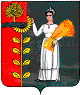 